SATHEESH Email: satheesh.370376@2freemail.com  OBJECTIVE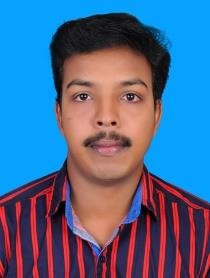 To obtain a challenging full-time position in a dynamic atmosphere where my hard work, innovative skills can be exposed to maximum potential and in turn contribute to the overall success and growth of the organization.EDUCATIONAL QUALIFICATIONSADDITIONAL QUALIFICATIONSEXPERIENCE  ■   One year experience in Choice Trade Links as Clerk Pettah , Thiruvananthapuram India.  ■  Five months experience in HDFC Bank as Relationship Officer in Trivandrum India. ■  Eight months experience in Jai ho Indian Restaurant as Cashier & Receptionist in Cuenca Ecuador.HOBBIES AND INTERESTS    Music, Travelling.   Playing CricketPERSONAL ATTRIBUTES    Place of Birth       : Parassala     	      Date of Birth	: 20-03-1991    Nationality           : Indian    Languages            : English, Tamil, Hindi, Malayalam.STRENGTHSAs  an  individual  with  Strong  determination  am  confident  that  I  can  deliver  my  best  to  the organization and also I can prioritise work schedules with effective time management.DECLARATIONI hereby declare that all the entries mentioned above are true to the best of my knowledge and bear the responsibility for the correctness of the same.Yours FaithfullySatheeshCourseInstitutionBoard/University       YearM-comKerala UniversityThiruvananthapuramKERALA2013-2015B-Com Kerala University                 ThiruvananthapuramKERALA2010-2012State BoardEvans H S SParassala,KeralaKERALA         2009SSLCEvans H SParassala,KeralaKERALA         2007S.NONAME OF COURSENAME OF INSTITUTEDURATIONCLASS1Certificate InComputerised AccountingPACE Computer CentreParassala6-Months1st2Professional Diploma inComputerized AccountingCybotech ComputerCentre Neyyatinkara.6-Months1st